 Congleton Cycling Club Open 50 Mile Time TrialCounting Event BBAR and Cheshire Points Series Promoted for & on behalf of Cycling Time Trials under their Rules & RegulationsHeld on Course J4/9 on Saturday 31st  July 2021 First rider off at 15:08Timekeepers Tony Millington and Phil HeatonPrize Winners .Fastest LadiesFastest LadiesFastest Ladies Team of 3 riders Fastest Mens Team of 3 riders Congratulations to all the prize winners and thanks to all the competitors who made it a great competition. Despite a stiff wind there were some excellent fast times and a lot of PB’s done. Great rides from all. Congleton C.C. riders had a great day. Lost PropertyOne aero bottle, One Blue quilted jacket. A big Thank you to all the helpers on the day :-Course signing Roy Hayhurst, Marshals and checkers, Course opening and closing Paul Nichols Twemlow Green Jayne EardleyStuart Bailey/Chris Barlow (HC Velo) A535 Terra Nova Bridge Lane Brian Cambell. Bomish Lane. Mick Bratt/Stephen Kane. Chelford Island John Broadbent/Rowland Bainbridge/Dave Mulroy/Ed Mulroy/Steve Smith Chelford Adrian fox/Kerry Barker Booths Hall denise Hurst/Mary Reid/Ed Wright  Goughs Lane to A50  Gavin Brookes/Mick Hutchins Whipping Stocks Emily Martin (Weaver Valley C.C./Mike Harrison. Cranage to Twemlow Lane Roy Hayhurst/Chris Hanson Results Ant Bolding. Number Stewards/HQ Georgina Norton/George Brockbank  Pushers off Jim Cook/Kelvin Milward. Start marshal Jim Cook/Phil Gayes Finish Timekeepers assistant and results phone in Katie Mulroy/Hollie Mulroy Catering John Jervis/Jill Jervis/Donna Simpson. General Man Friday The catering donations, which will go towards event expenses totalled £29.75An extra big thank you to Lesley Norbury, Kerry Gleave, Georgina Norton Jayne Eardley, Philip Gleave, Gwen Hayhurst, Joanne Frost, Jill Jervis, Denise Hurst, Mick Hutchins for baking cakes. Event Secretary Bob Norton, 52 Vicarage Lane, Elworth, Sandbach, Cheshire CW11 3BU. Phone 01270-765510 or 07584839254. E mail,  nortonbob4@gmail.com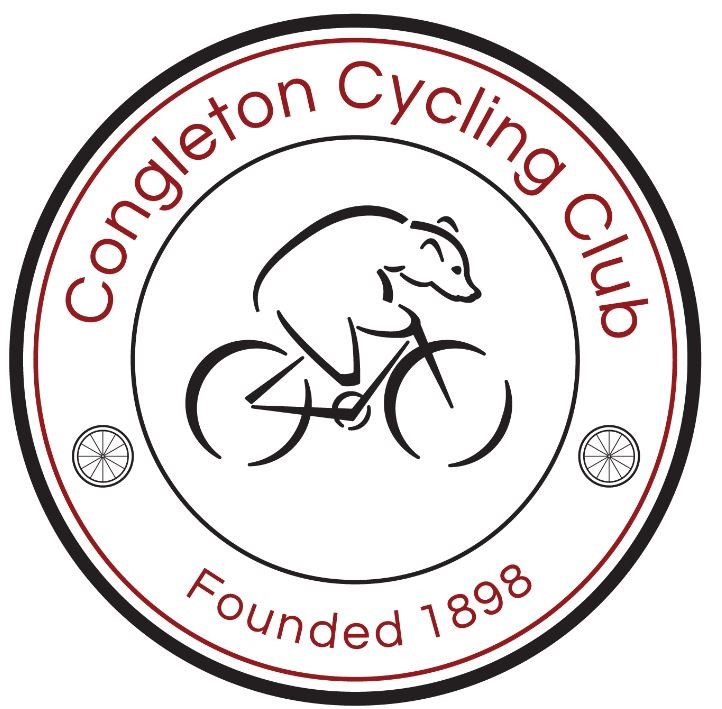 Congleton Cycling Clubwww.congletoncyclingclub.org.uk1st £40Jack LevickRose R.T.1:46:032nd £30Ben Stead3RT1:46:493rd£20Andrew BradburyCongleton C.C.1:48:491st£30Kerri PartonPro Vision R.C.2:04:262nd£20Lucy RogersCongleton C.C.2:04:393rd £15Jasmine HolmesUniversity of Manchester C.C.2:12:401st £20 eachCongleton C.C.Lucy Rogers2:04:396:49:39Claire Harrison2:14:19Kerry Gleave2:30:411st £20 eachCongleton C.C.Andrew Bradbury1:48:495:41:07Ben Norbury1:48:58Philip Gleave2:03:20PosnfirstnamelastnameclubTime.1JackLevickRose Race Team01:46:032BenStead3 RT01:46:493AndrewBradburyCongleton CC01:48:494BenNorburyCongleton CC01:48:585DavidParkinChorley Cycling Club01:49:296AlanChorleySeamons CC01:49:447AndyWrightTotal Tri Training01:51:398AdrianHughesSeamons CC01:52:319BradleyMurphySKCC01:53:1510RichardSmithArmy Cycling01:54:5911GrahamRandsManchester Triathlon Club01:55:4312JosephCadwalladerBury Clarion CC01:57:1513DanPrescottWigan Whs CC01:59:02 inc 2:15 LSP14Andy MilliganWeaver Valley CC01:59:3415DavidBerryWigan Whs CC02:03:02 inc 4:10 LSP16RufusBruntSeamons CC02:03:0317PhilipGleaveCongleton CC02:03:2018Michael SummersGlossop Kinder Velo Cycling Club02:03:4619KeriPartonPro Vision RC02:04:2620LucyRogersCongleton CC02:04:3921TimWhitefootCrewe Clarion Wheelers02:04:4322StephenI'AnsonBuxton CC/Sett Valley Cycles02:05:2823SimonPhillipsStockport Tri Club02:05:5424SimonLewinTotal Tri Training02:05:5925RichardCollinsWigan Whs CC02:06:1126PaulTargettHolcombe Harriers02:07:0827RichardCoatesLeek CC - Den Engel Belgian Bar02:08:2328JasmineHolmesUniversity Of Manchester CC02:12:4029MollySavillAlbarosa CC02:14:0530Claire Harrison Congleton CC02:14:1931Chris MacKay TricentralUk02:14:3232AdrianDerbyshireLeek CC - Den Engel Belgian Bar02:19:3233IanCassonBirkenhead Victoria CC02:26:2034AnnaBruntSeamons CC02:27:0735JeanetteBarberSeamons CC02:28:2936KerryGleaveCongleton CC02:30:4137LesleyNorburyCongleton CC02:35:4238RobRixSouthport CC02:56:38PhilGayesLeek CC - Den Engel Belgian BarDNFColinHayesLiverpool Century RCDNFMattYardleyMacclesfield WheelersDNFJamiePlattManchester Triathlon ClubDNSAlanShuttleworthWeaver Valley CCDNSPaulLawtonBirkenhead North End CCDNS MattLawranceTotal Tri TrainingDNS-APOLRodMasonStockport Clarion CCDNS-APOLIanPeacockLeek CC - Den Engel Belgian BarDNS-APOLLiamFerrisAudlem Cycling ClubDNS-APOLIan PeersArmy CyclingDNS-APOLDanielShackletonABC CentrevilleDNS-APOLJonathanLloydWestmead Team 88DNS-APOLMichelleFairclough Salford Cycling ClubDNS-APOLEmilyMartinWeaver Valley CCDNS-APOL